СОБРАНИЕ (сход, конференция) по выдвижению инициативного проекта на конкурсный отбор: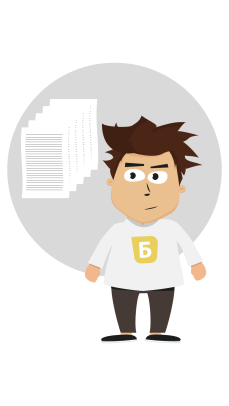 01.12.2021  (16-00) СДКдата     время       место проведенияНаш сельсовет включен в краевую программу, в рамках которой мы можем получить денежные средства на благоустройство нашей территории: отремонтировать уличное освещение, благоустроить парк, установить детскую площадку и т.д.Чтобы участвовать в конкурсе мы должны провести собрание и решить следующие вопросы:Выбрать проект для участия в конкурсе по Программе поддержки местных инициатив;Определить вклад населения на реализацию выбранного проекта;Выбрать членов инициативной группы.Чем больше человек примет участие в собрании, тем больше шанс победить в конкурсе! Приходите на собрание в СДК                            01 декабря 2021 года в 16-00Более подробную информацию о ППМИ и участии в конкурсе Вы можете получить, обратившись к            Кириллову Виталию Николаевичу                                                         2-93-49,  89233491972